TÍTULO DO RESUMO. Use este modelo, salvando-o como documento do Word. Depois sobrescreva este título e faça o mesmo nas outras seções, lendo atentamente as instruções. FONTE times new roman 12, NEGRITO, Maiúsculas, centralizado, espaço simples. O TAMANHO DO PAPEL SERÁ A4Possatti, F.1; Saporiti, V.1; Dall Agnol, A. M.1; Suhett, W. G.2; Leme, R. A.1*1Departamento de Medicina Veterinária Preventiva, Universidade Estadual de Londrina, Paraná, Brasil. *e-mail: raleme@uel.br2Departamento de Clínica Veterinária, Universidade de Londrina, Paraná, Brasil. Fonte Times New Roman 12, normal, justificado, espaço simples, máximo de 12 autores.Área de conhecimento conforme instruções presentes no site do congresso, fonte Times New Roman 12, negrito, justificado, espaço simples.Palavras-chave: insira aqui três palavras-chave, separando-as por vírgulas ex.: palavra1, palavra2, palavra3. Fonte Times New Roman 12, normal, justificado, espaço simples. Evitar repetir palavras do título nas palavras-chave. Introdução (Times New Roman 12, Negrito, alinhado à esquerda) Insira aqui a introdução. Use a fonte Times New Roman 12, normal, espaço simples e parágrafo justificado. Use este modelo. O tamanho do papel será A4. As margens devem ser: superior (3,5 cm), inferior (3 cm), lateral esquerda (3,5 cm), lateral direita (3 cm).Material e métodos (Times New Roman 12, Negrito, alinhado à esquerda)Inserir aqui subtítulo, se houver, em fonte Times New Roman 12, itálico. Se não, apague esta linha.Inserir texto em fonte Times New Roman 12, espaço simples e parágrafo justificado. Deixar sem recuo a primeira linha do primeiro parágrafo de cada seção, como este aqui.	Os parágrafos seguintes serão indentados (recuo na primeira linha) em 1,25 cm, como este aqui.Resultados e Discussão (Times New Roman 12, Negrito, alinhado à esquerda)Entende-se por resultados a informação pertinente aos dados coletados e analisados, abrangendo estudos de caso. Manter fonte Times New Roman 12, espaço simples, parágrafo justificado.Tabela X (ou imagem ou fotografia) – Inserir a tabela ou foto/imagem desejada após o título (cuidado para não ficar fora das margens!) (Times New Roman 12, Negrito, justificado)  Se for necessário inserir notas a respeito da tabela, faça isso abaixo dela, em fonte Times New Roman 8, normal, justificado, espaço simples.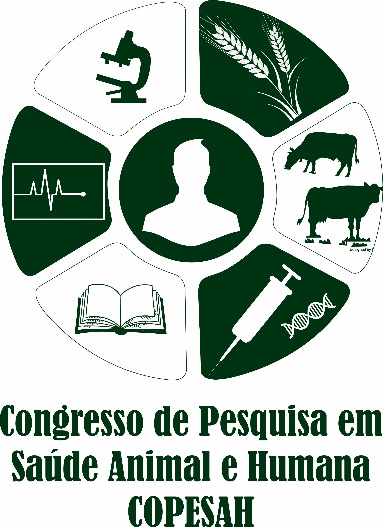 Figura X – Inserir a figura e o título logo abaixo da mesma, em fonte Times New Roman 10, normal, centralizado, espaço simples.Conclusões (Times New Roman 12, Negrito, alinhado à esquerda)Insira aqui as conclusões, em fonte Times New Roman 12, espaço simples, parágrafo justificado.Suporte financeiro (Times New Roman 12, Negrito, alinhado à esquerda)Insira as agências de fomento, em fonte Times New Roman 12, espaço simples, parágrafo justificado. Ex: CAPES, CNPq, FINEP, Fundação Araucária.Referências (Times New Roman 12, Negrito, alinhado à esquerda)Insira aqui as referências de acordo com o tipo de publicação conforme normas da ABNT (NBR 6023) para preparo de resumo de acordo. Fonte Times New Roman 12, justificado, espaço simples. Utilizar, no máximo, 7 (sete) referências.OBS: Para relatos de caso, substituir os tópicos “Material e Métodos”, “Resultados” e “Discussão” por “Relato de caso”.Esta deve ser a terceira e última página de seu resumo. Não ultrapasse 3 páginas. Caso contrário, seu trabalho será rejeitado. Fique atento!